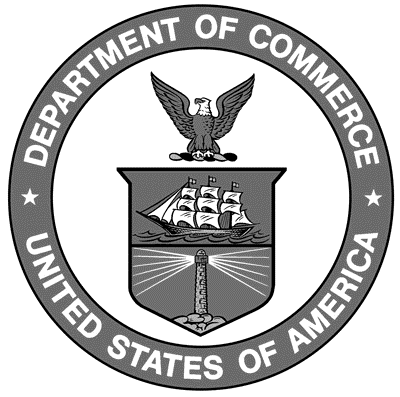 Specifications, Tolerances, and Other Technical Requirements for Weighing and Measuring Devicesas adopted by the 97th National Conference on Weights and Measures 2012Editors:Tina ButcherLinda CrownRick HarshmanJuana WilliamsCarol Hockert, ChiefOffice of Weights and Measures National  and TechnologyOffice of Weights and Measures U. S. Department of CommerceDr. Rebecca Blank, Acting SecretaryNational Institute ofStandards and TechnologyDr. Patrick D. Gallagher, Director2013 EditionSupersedes NIST Handbook 44, 2012 EditionCertain commercial entities, equipment, or materials may be identified in this document in order to describe an experimental procedure or concept adequately.  Such identification is not intended to imply recommendation or endorsement by the National Institute of Standards and Technology, nor is it intended to imply that the entities, materials, or equipment are necessarily the best available for the purpose.National Institute of Standards and Technology Handbook 44, 2013 EditionNatl. Inst. Stand. Technol. Handb. 44, 2013 Ed., 484 pages (Oct. 2012)CODEN:  NIHAE2NIST Handbook44